У К Р А Ї Н АЧЕРНІВЕЦЬКА ОБЛАСНА РАДАХІV сесія VІІI скликанняРІШЕННЯ № 205-14/23Про внесення змін до рішення 1-ї сесії обласної ради VIII скликання від 24.12.2020 № 5-1/20 «Про утворення та обрання постійних комісій Чернівецької обласної ради VIII скликання» зі змінамиКеруючись пунктом 2 частини 1 статті 43 та статтею 47 Закону України «Про місцеве самоврядування в Україні», враховуючи висновок постійної комісії обласної ради з питань місцевого самоврядування, регламенту, депутатської діяльності, етики, нагороджень, правових питань, міжетнічних відносин та антикорупційної діяльності від 26 вересня 2023 року № 1, обласна радаВИРІШИЛА:Ввести до складу постійної комісії з питань інвестицій, проєктів регіонального розвитку та транскордонного співробітництва депутата Чернівецької обласної ради VIII скликання Олексія Артуровича ВОЛОЩУКА.Ввести до складу постійної комісії з питань освіти, науки, культури, туризму, спорту та молодіжної політики депутата Чернівецької обласної ради VIII скликання Степана Івановича МІТРІКА.Контроль за виконанням рішення покласти на першого заступника голови обласної ради Миколу ГУЙТОРА та постійну комісію обласної ради з питань місцевого самоврядування, регламенту, депутатської діяльності, етики, нагороджень, правових питань, міжетнічних відносин та антикорупційної діяльності (Світлана ФОЧУК).Голова обласної ради 	Олексій БОЙКО22 грудня 2023р.м.Чернівці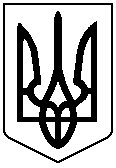 